МИНИСТЕРСТВО ОБРАЗОВАНИЯ И НАУКИ РЕСПУБЛИКИ ДАГЕСТАНМКОУ «АПШИНСКАЯ СРЕДНЯЯ ОБЩЕОБРАЗОВАТЕЛЬНАЯ ШКОЛА»Россия, Республика Дагестан, 368204, Буйнакский район, с.Апши  т. (8903) 428-07-66, apshy@mail.ru№____                                                                    «14»    март   2018гПлан МКОУ "Апшинская СОШ" на 2018г.Республиканской целевой программы "Профилактика и безопасность дорожного движения."Реализации Республиканской программы «Профилактика и безопасность дорожного движения»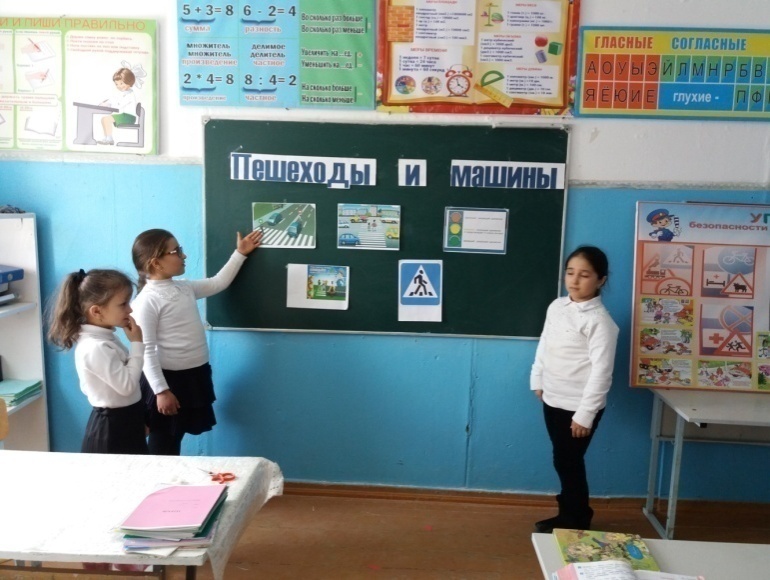 15.01.2 018год.  Во 2"а" классе Классный час на тему: «Пешеходы и машины"Провела классный руководитель Лабазанова М.А.                                               Присутствовали-16 уч.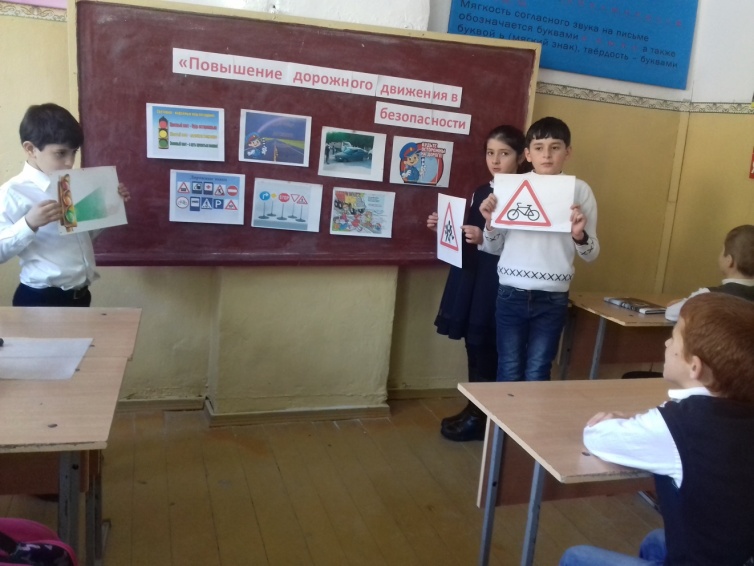 17.01.2018год.В 4"б" классе прошел классный час на тему : «Повышение дорожного движения в безопасности»                                                                                                                   Провела классный руководитель Алиева А.К.Присутствовали-14 уч .      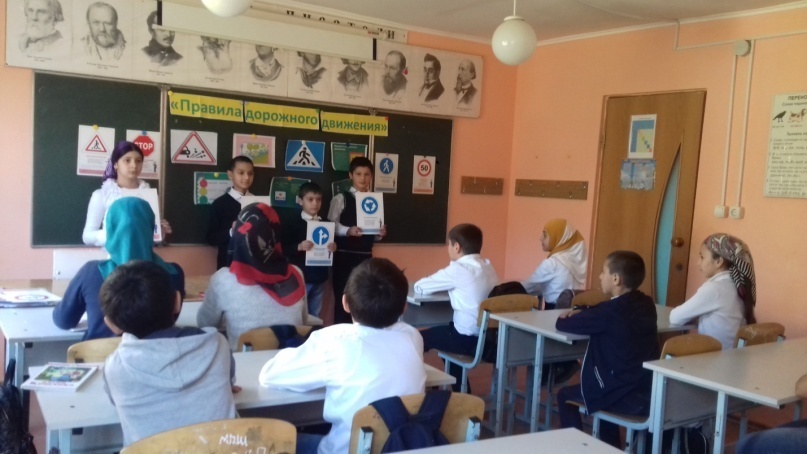 22.01.2018год . 5 класс . Классный час на тему : « Правила дорожного движения».            Был проведен   Амировой П.А. Присутствовало -15 учащихся . 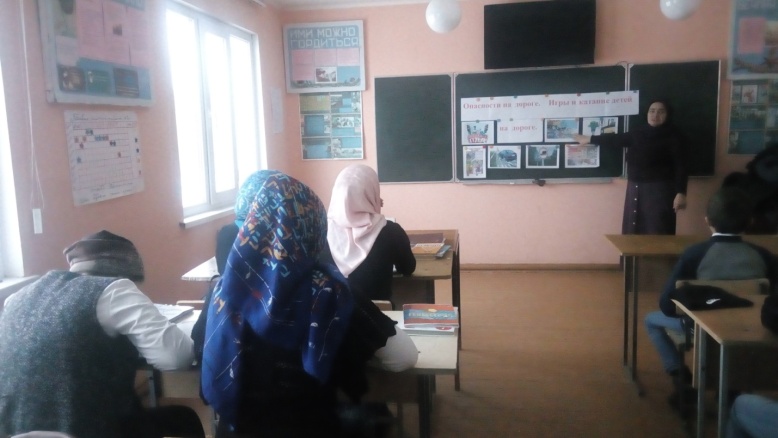 24.01.2018г  В 7а классе  классный час на тему:«Опасности на дороге. Игры и катание детей на дороге» Провела классный руководитель Тагирова С.А.Присутствовало-13 уч-ся.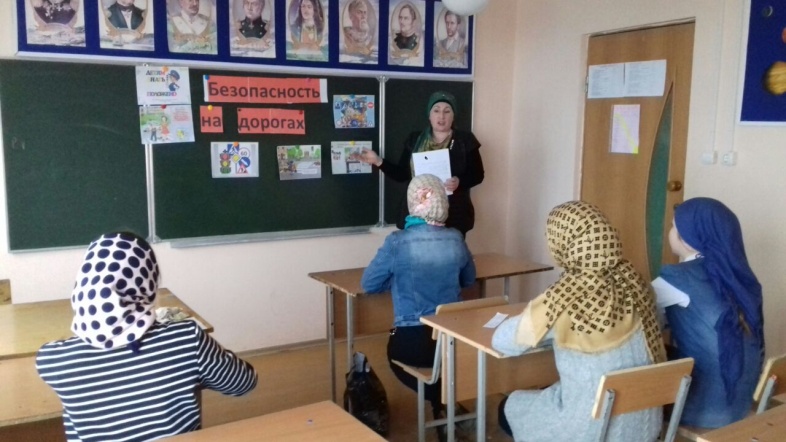 15.  02. 18г. классный час в  8 «а» классе  на тему: « Безопасность на дорогах.»Провела классный руководитель Магомедова П.М.Присутствовало- 9 уч.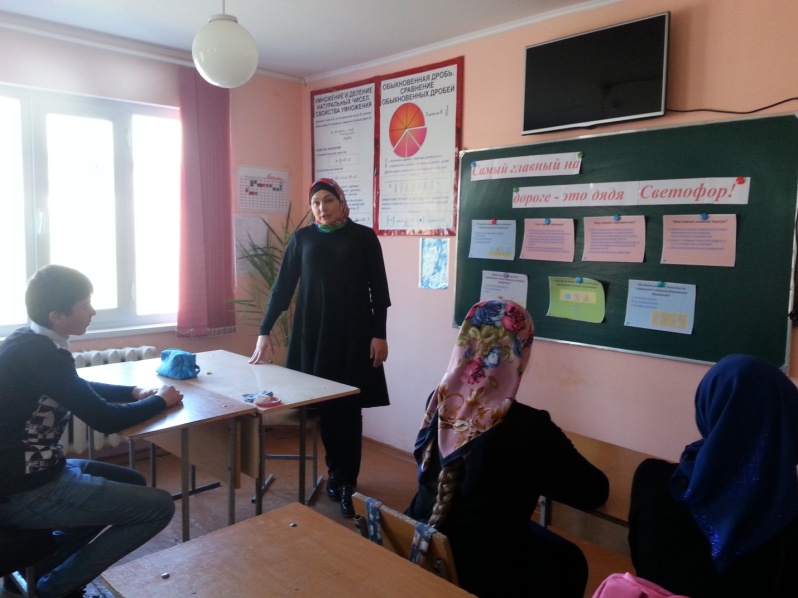  14.02.18г. Классный руководитель Шайхова ШМ  провела в 8б классе  классный час на тему «Самый главный на дороге- это дядя светофор!»                                             Присутствовало 13 уч.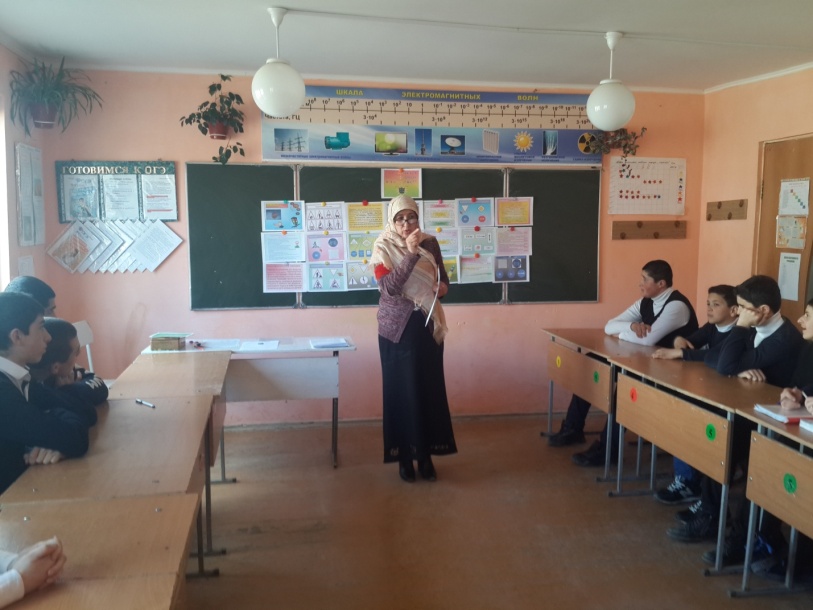 21.02.18г. В 9 классе  была проведена  викторина  на тему  «Школа светофорных наук»Классный руководитель Магомедова Б.Р.Присутствовало -17 уч.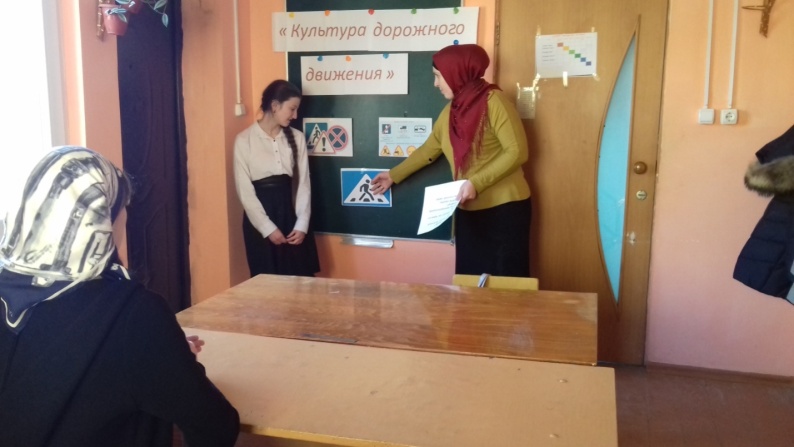 26.02.18г. В 10 классе  был проведен  классный час на тему  «Культура  дорожного движения»Классный руководитель Магомедова П.М.Присутствовало 2 ученика.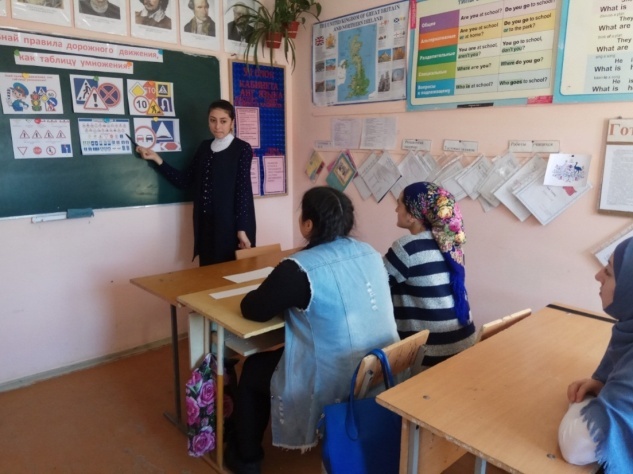 5.03.18г. В 11 классе  прошла викторина на тему: «Знай правила дорожного движения как правила умножения»Классный руководитель Магомедова З.А. Присутствовало -5  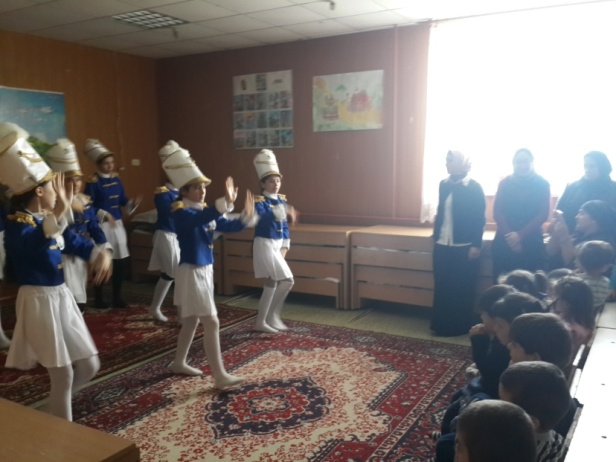 12.03.18г. Выступление агитбригады ЮИД "Дорожный патруль" в ДОУ "Теремок"Присутствовало-30 человек.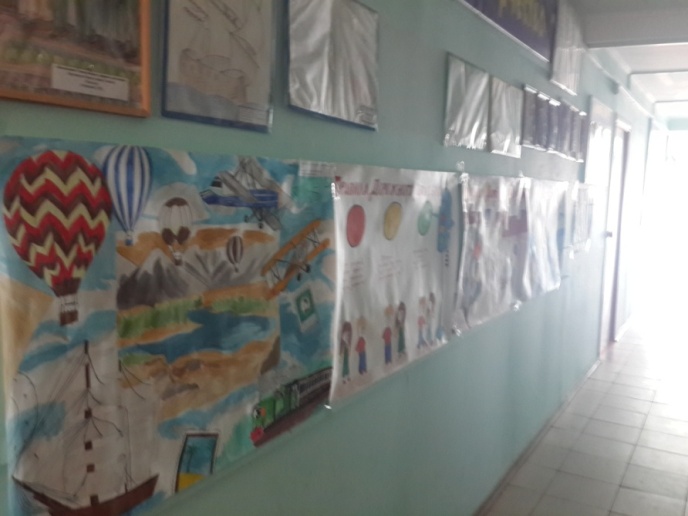 Конкурс плакатов на тему:" ПДД- мы изучаем"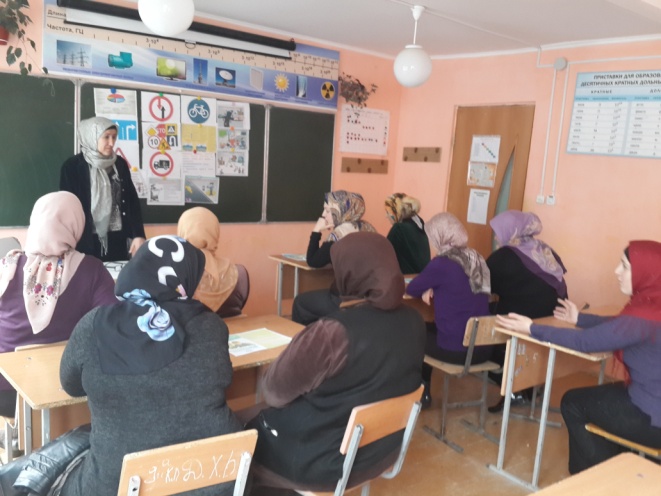 12.03.18г. Родительское собрание в 9 классе  на тему:"Все должны соблюдать ПДД". Классный руководитель Магомедова Б.Р.Присутствоволо-15 родителей.Исполнитель: заместитель директора по ВР________/ Магомедова Б.Р./                                                        Директор ОУ________/ Магомедова Р.А./ №Проведенные мероприятия.классКол-восрокиПриглашенные.Ответственные.1.  Классный час на тему : « Пешеходы и машины  »2"а"1615.01Кл. руководители Лабазанова М.А.2.   Классный час на тему:  « Повышение дорожного движения в безопасности»4"б"1417.01Кл.руководительАлиева А.К.3.Классный час на тему: «Правила дорожного движения»51822.01Кл.руководительАмирова П.А.4. Классный час на тему:«Опасности на дороге. Игры и катание детей на дороге»7"а"27.01Кл. руководительТагирова С.А.5.Беседа на тему: «Безопасность на дорогах».8"а"910.02Кл. руководитель Магомедова П.М.6.Классный час на тему   «Самый главный на дороге -это дядя светофор!». 8"б"14.02Кл. руководительМагомедова З.А.7.Конкурс плакатов "ПДД- мы изучаем"1-11В течение месяцаУчитель рисования Магомедова З.А.8.Викторина "Школа светофорных наук"91721.02Кл. руководительМагомедова Б.Р.9Классный час на тему   «Культура  дорожного движения»10226.02Кл. руководительМагомедова П.М.10 Викторина: «Знай правила дорожного движения как правила умножения»  1155.03Кл. руководительМагомедова З.А.11Выступление агитбригады в ДОУ "Теремок"3010.03Вожатая Магомедова П.Д.12Родительское с  на тему:"Все должны соблюдать ПДД". 91512.03Классный руководитель Магомедова Б.Р.